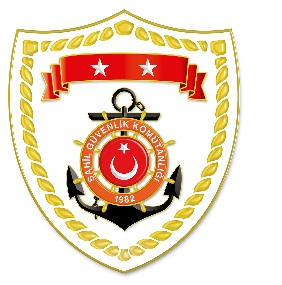 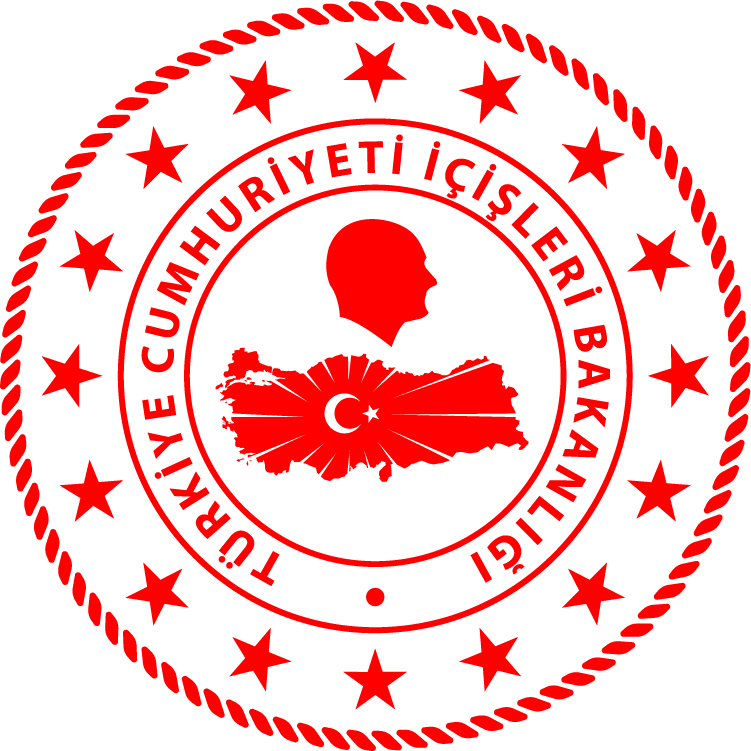 CG Aegean Sea Regional Command*Statistical information given in the table may vary because they consist of data related incidents which were occured and turned into search and rescue perations.The exact  numbers at the end of  the related month is avaliable on sg.gov.tr/irregular-migration-statisticsNUDATELOCATION/PLACE AND TIMEIRREGULAR MIGRATION ASSETTOTAL NUMBER OF APPREHENDED FACILITATORS/SUSPECTTOTAL NUMBER OF RESCUED
MIGRANTS/ PERSONNATIONALITY OF RESCUED/APPREHENDED MIGRANTS ON THE BASIS OF DECLARATION109 June 2022Off the Coast ofMUĞLA/Datça00.30Inflatable Boat-1313 Syria209 June 2022Off the Coast ofMUĞLA/Bodrum02.25Inflatable Boat-157 Syria, 4 Palestine, 4 Egypt309 June 2022Off the Coast ofİZMİR/Çeşme01.45Life Boat-116 Afghanistan, 4 Yemen, 1 Eritrea